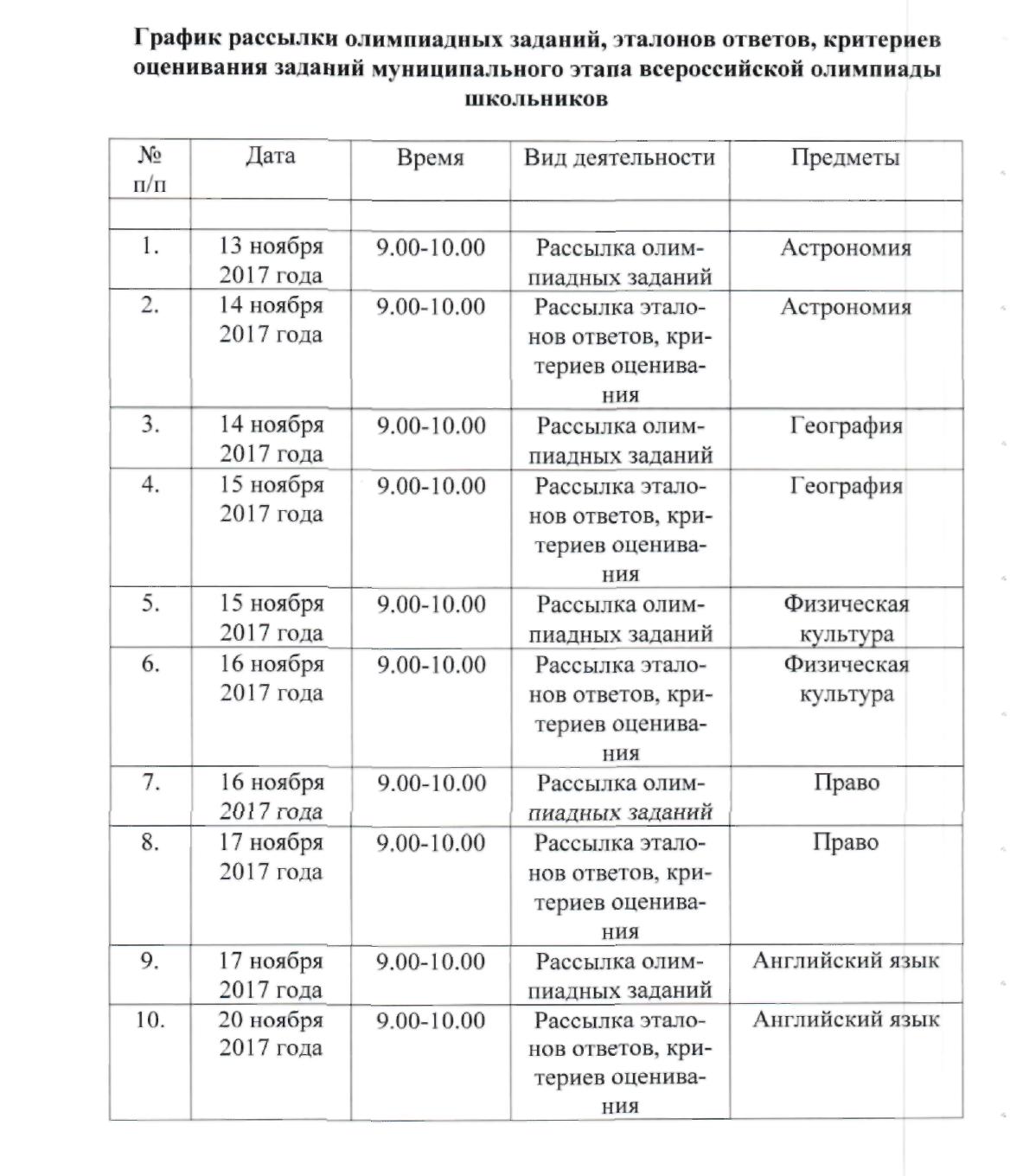 Приложение 5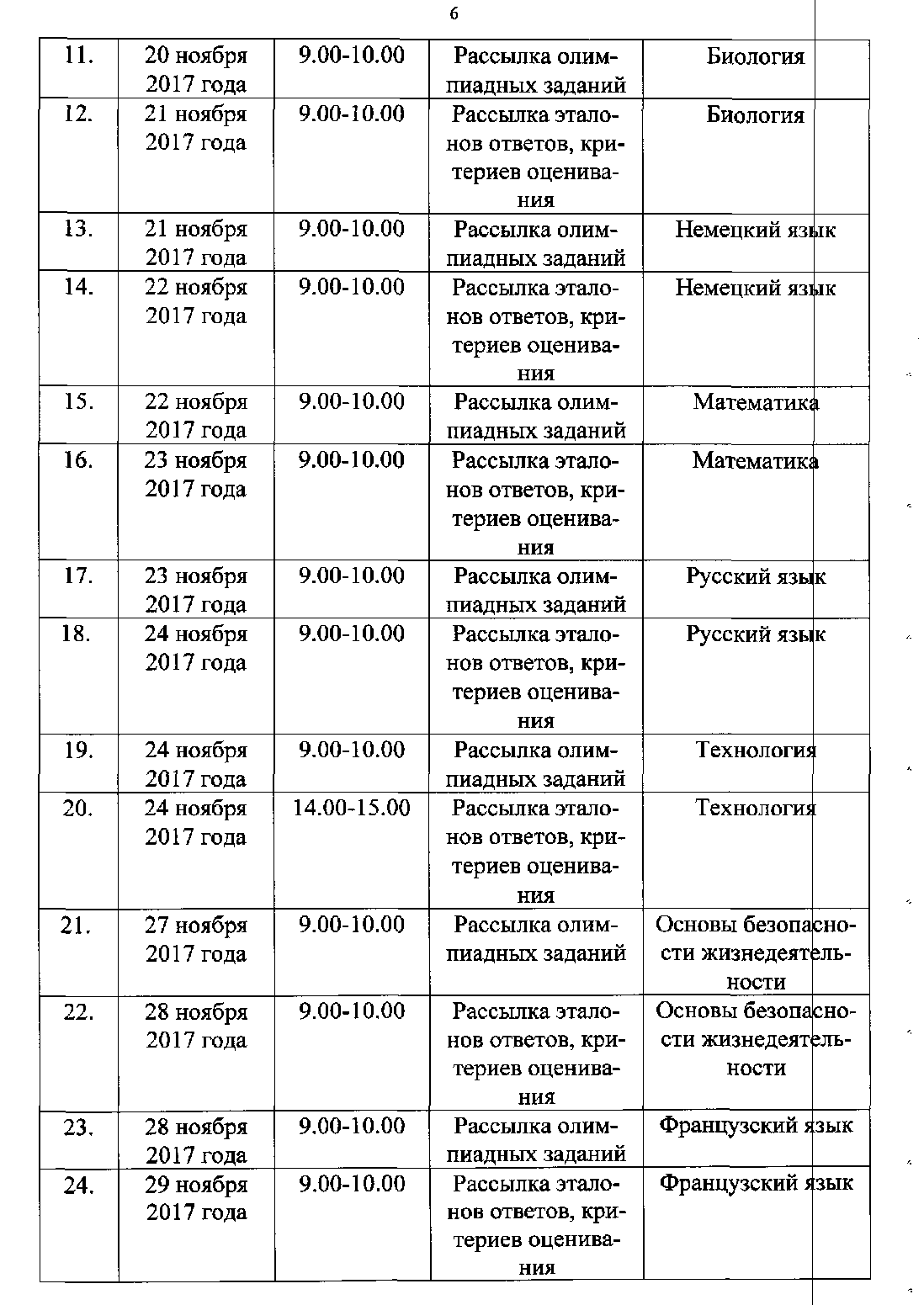 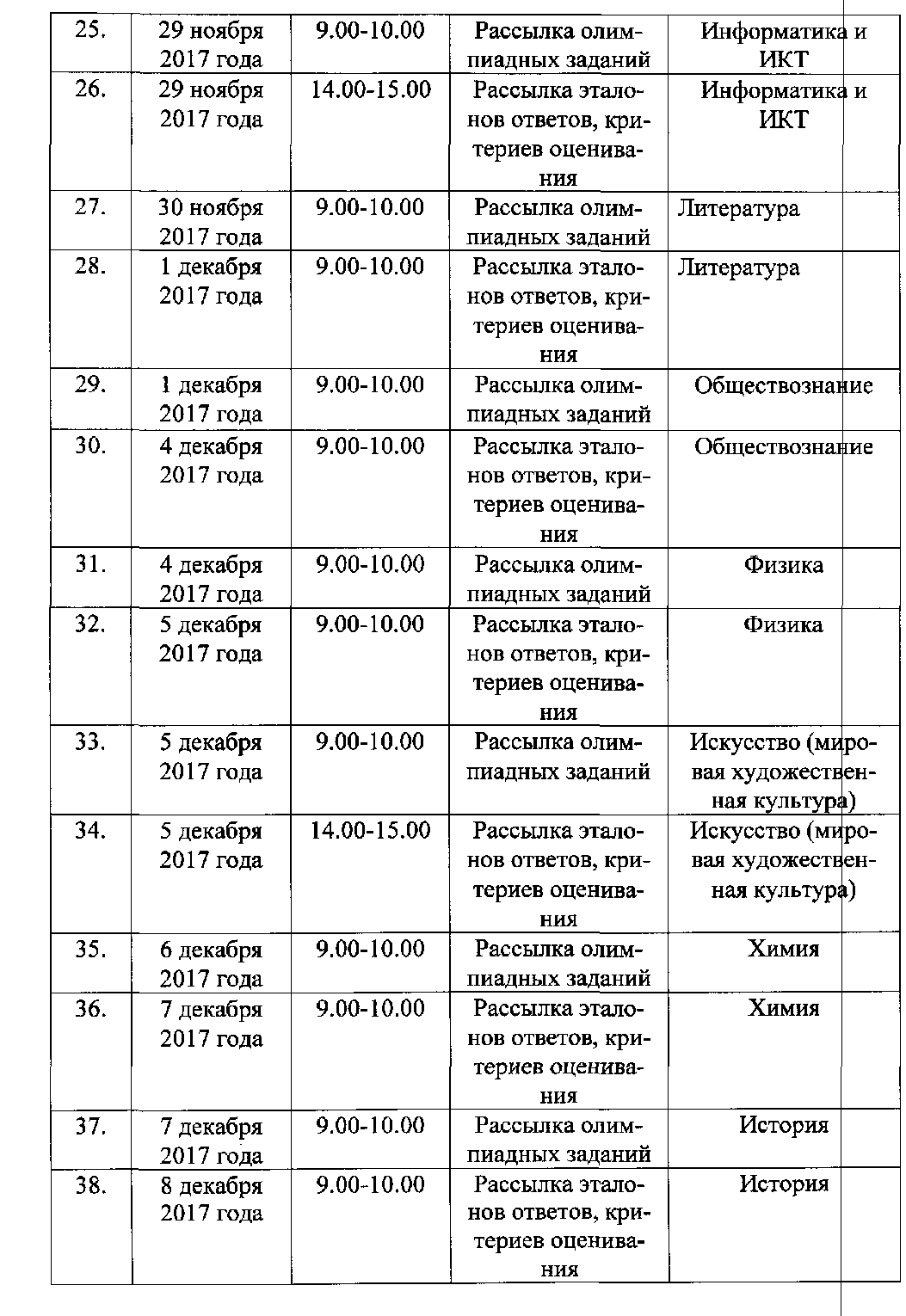 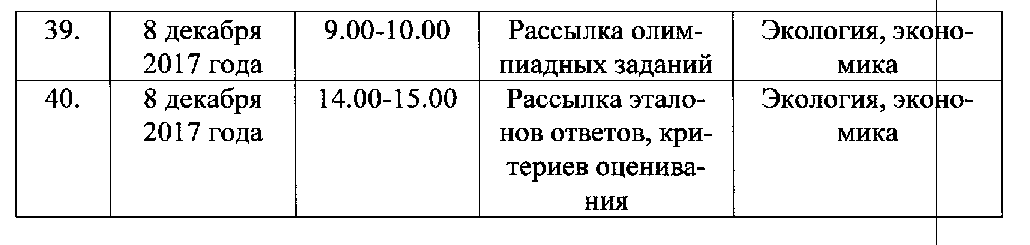 